Irinyi János Református Oktatási Központ – 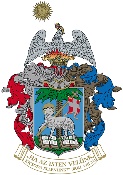 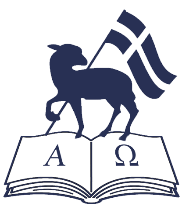 Óvoda, Általános Iskola, Technikum, Szakgimnázium és Diákotthon	3700 Kazincbarcika, Lini István tér 1-2.	E-mail: titkar@irinyi-ref.hu	Tel: (06-48) 311-422;	Fax: (06-48) 311-763
TANÉVKEZDÉSI TÁJÉKOZTATÓ 2020/2021. TANÉVKedves 9. Évfolyamos Diákunk!Szeretnénk Veled néhány információt megosztani, mielőtt elkezded az Irinyis diákéveidet!Tankönyvosztás/tanévkezdési ügyintézésMinden leendő 9. évfolyamos tanuló ingyen kapja a tankönyveket, melyeket – tartós tankönyvek lévén – a tanév végén vissza kell adniuk az iskola könyvtárába, kivételt képeznek ez alól a munkafüzetek és a munkatankönyvek. A tanulók osztályonként, előzetes beosztás alapján vehetik át a tankönyvcsomagot2020. augusztus 25-én, kedden, a diákotthon K-12-es termében:A tankönyvvel kapcsolatos kérdéseitekkel Gáldi Imre Zoltánnéhoz, iskolánk tankönyvfelelőshez fordulhattok az alábbi e-mail címen: galdinora@irinyi-ref.hu9.NY oszt.: orvosi alkalmassági vizsgálat: 2020. augusztus 26. (A részletes beosztás a honlapon!)IRIS NAP (Irinyi ismerkedési nap): Szeretettel várunk 2020. augusztus 28-án, pénteken reggel 9 órára az iskola belső udvarára!Ezen a napon kerül megrendezésre az iskolánkat és a várost megismertető játékos vetélkedő, amelyet a leendő 9. osztályok között bonyolítunk. Kérjük, hogy sportos öltözetben jelenj meg, és számíts arra, hogy a vetélkedőt egy közös ebéd zárja. A rendezvény kb. 15 óráig tart. (A diákigazolványok kiosztása is ezen a napon történik!)A tanévnyitó időpontja: 2020. szeptember 1. kedd, 7:45 óra, helye: előreláthatólag az udvar, rossz idő esetén a Városi Sportcsarnok! Gyülekező: 7:30-kor a Diákotthon aulájában.Megjelenés ünnepi öltözetben!Ünnepi öltözet (a Házirendből):Az iskolában, valamint az iskolán kívül megtartott ünnepségeken, rendezvényeken a tanuló – az előzetes tájékoztatás alapján – köteles ünnepi öltözetben megjelenni.lányoknak: az intézmény nevével díszített kék sál (ennek megvásárlására aug. 25-én kerül sor), fehér ingnyakú blúz, sötét színű szoknya, vagy nadrág, ehhez illő sötét színű alkalmi cipő,fiúknak: az intézmény nevével díszített kék nyakkendő (ennek megvásárlására aug. 25-én kerül sor), fehér ing, sötét tónusú öltöny, ehhez illő sötét színű alkalmi cipő.Kérjük, hogy a tanévnyitó ünnepélyen viseld az Irinyis nyakkendődet/sáladat!Diáknaptár (irinyis ellenőrző könyv): segítségével tájékozódhatsz az intézményről, éves feladatokról, programokról, ebben kérjük a mulasztásokat is igazolni. A Diáknaptár ára 550,- Ft/db, melyet szeptember első hetében kapsz meg.„Szőlőszem” tábor: 2020. szeptember 24-25. A 9. évfolyam ismerkedő tábora. Helyszín: Boróka tábor (Nagyvisnyó). Mellékeltünk egy tábori tájékoztatót.Testnevelés felszerelés:	melegítő, tornacipő, fehér pamut zoknilányoknak:	tiszta fehér póló (2 db), fekete térdig érő biciklisnadrágfiúknak:	fehér atlétatrikó, kék tornanadrágAz iskola nyitva tartása, az ügyintézés időpontjai:Az iskola tanév közbeni nyitvatartási ideje hétfőtől – péntekig: 6.00 – 21.00.Az iskolában a tanulók és szüleik a hivatalos ügyeiket hétfő-csütörtök 8.00 – 15.00-ig, péntek 8.00 – 14.00-ig intézhetikTanítási szünetben (vakáció idején) ügyfélfogadás: szerdánként: 8.00-14.00 óráig.CSENGETÉSI RENDJelző csengő: minden tanítási óra vége előtt 5 perccel jelző csengő tájékoztatja az órát tartó pedagógust az óra közelgő befejezéséről.Főétkezés céljából az iskola a tanulók és az intézmény dolgozói számára hosszabb időt (12.10-12.30; 20 percet) biztosítA menzai étkeztetés ideje az ebédlőben: hétfőtől péntekig 12.00-tól 14.30-ig tart.A tanítási idő a tanuló munkaideje, melyet az órarend szabályoz. Ez idő alatt a tanuló az intézmény területét nem hagyhatja el.A tanuló köteles az órarend szerinti első tanítási óra kezdése előtt 10 perccel az intézménybe érkezni. Az iskola területén és az iskola bejárataitól számított 30 méteres körzetben, illetve az iskola által szervezett külső foglalkozásokon, rendezvényeken tilos a dohányzás, a szeszesital és kábító hatású szerek árusítása, fogyasztása.Elektronikus napló használataAz intézményben elektronikus naplót (E-Kréta) használunk, a tanulók és a szülők (jogosultak) személyes kóddal férhetnek hozzá. A belépési kódot, valamint a napló használatára vonatkozó információt a tanulók az osztályfőnöktől, a szülők a tanév első szülői értekezletén kapják meg.A Házirend és a Pedagógiai Program a www.irinyi-ref.hu honlapon a Letöltések címszó alatt teljes terjedelmében megtekinthető.Érdemes figyelemmel kísérni (különösen augusztus második felében) a honlapunkon megjelenő friss információkat!Csernaburczky Ferenc	 igazgató sk.9.NY - Gazdálkodás és menedzsment ágazat (nyelvi előkészítő)8:00-9:009.B - Elektronika és elektrotechnika ágazat9:00-10:009.C - Informatika és távközlés ágazat10:00-11:009.E - Vegyipari ágazat11:00-12:009.F - Pedagógia ágazat12:00-13:00Tanítási óra sorszámaA tanóra időtartamaA tanóra kezdő és befejező időpontja A tanórát követő szünet időtartama0. (igazgatói engedéllyel)40 perc7.00 – 7.4051.45 perc7.45 – 8.30102.45 perc8.40 – 9.25103.45 perc9.35 – 10.20104.45 perc10.30 – 11.15105.45 perc11.25 – 12.10206.45 perc12.30 – 13.1557.45 perc13.20 – 14.0558.45 perc14.10 – 14.5559.45 perc14.55 – 15.40-